Resources for the GEE workshop at BIUSign up		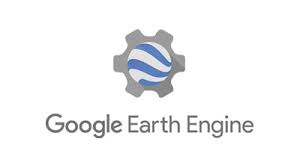 Agenda       time	    location09:30 - 10:00		A	Welcome10:00 - 10:15		A	Opening Session10:15 - 11:00 	A	Remote sensing in a Nutshell			211:00 - 11:30 	A	Projects Using GEE – Code explained		311:30 - 11:45 	A	Coffee break11:45 - 13:15 	A	GEE in JavaScript Environment – hands on	413:15 - 14:00		B	Lunch break14:00 - 15:15		C	The dynamics of woody vegetation in Israel15:15 - 15:45		A	Coffee break15:45 - 17:45		A	GEE Advanced Examples				517:45 - 18:00		A	Coffee break18:00 - 18:30		A	GEE in Python Environment			6BIU Orientation map		A    Computer Lab:		Bld. 505 class 203B    Cafeteria Rosmarin: 	Bld. 409C    Ron's Presentation:	Bld. 10210:15 - 11:00     Remote sensing in a NutshellPresentationRadiance	Reflectance TOA / Surface			SunBrightness Temperature / Emissivity	EarthMODIS	ChannelsMODIS Products TableMODIS TILES (GRID)MOLTLandSat	Channelsglovis next		WRS-2 Path/Row to Latitude/Longitude ConverterJavaScript	Intro to JSGEE		GEE for Dummies - Part I		Interfaces & JavaScript basics			GEE Explorer			GEE11:00 - 11:30      Projects Using GEE – Code explainedNight-time lightsProville, et al. (2017). Night-time lights: A global, long term look at links to socio-economic trends. PLoS ONE 12(3): e0174610. https://doi.org/10.1371/journal.pone.0174610     GEE codeMonitoring the Syrian Humanitarian Crisis with the JRC’s Global Human Settlement Layer and Night-Time Satellite Dataשינוי בכיסוי היערות הגלובלי במאה ה21Hansen, et al. (2013). High-resolution global maps of 21st-century forest cover change. Science, 342,850–853. http://dx.doi.org/10.1126/science.1244693.Supporting  materials 	http://earthenginepartners.appspot.com/science-2013-global-forest		Introduction to Forest Change Analysis in Earth EngineBastin, et al. (2017). The extent of forest in dryland biomes. Science 356, 635-638.מיפוי מקווי מים והשתנות בזמןPekel, J.F.; Cottam, A.; Gorelick, N.; Belward, A.S. High-resolution mapping of global surface water and its long-term changes. Nature 2016, 540, 418–422.https://global-surface-water.appspot.com/מיפוי אוטומטי של אזורים אורבנייםTrianni, et al. (2015). Scaling up to national/regional urban extent mapping using Landsat data. IEEE Journal of Selected Topics in Applied Earth Observations and Remote Sensing 8.7 (2015): 3710-3719.11:45 - 13:15     GEE in JavaScript Environment – hands onGEE for Dummies - Part II		GEE basic objects with examples		ee.Map	&	ee.Geometry		ee.Image  		2ndee.ImageCollection	2nd		ee.Featureee.FeatureCollectionGEE for Dummies - Part III		GEE for Dummies - Part IV	Download geotiffImporting vector data with Fusion Tables	Fusion Tables explanationמיפוי נזקי מעבר טורנדו בעזרת ירידה ב NDVI  UIA UI to (a) interactively filter a collection, (b) select an individual image from the results, (c) display it with a variety of visualizations, and (d) export it.  The codeNight-time lights GUIתרגיל: כתבו קוד המציג מפת NDVI ומאפשר למשתמש להקליק על המפה ולקבל בגרף סדרת זמן של NDVI17:45 - 15:45    דוגמאות מתקדמות ב GEE  https://code.earthengine.google.com/ad142294f9e18b166cf2571781f9c9fc18:30 - 18:00    הדגמת שימוש ב GEE בסביבת Python  מומלץ להוריד התקנה של python 2.7 Anaconda Distributionיש לשים לב להוראת התקנה אם קיימת גרסה של Python במחשב	 		הסבר קצר על Python API והבדלים מ JavaScript APIהדגמה של התקנת Python API בהתבסס על Python 2.7 Anaconda Distributionהדגמת קוד שנכתב ב Python APIהורדת סדרת זמן של MODIS NDVI והצגת גרף.הורדת נתוני מודל בפורמט ראסטרי לפי מצולע בטווח תאריכיםהדגמה של הצגת מידע און ליין בעזרת Python API דרך Jupyter Notebookדוגמאות לקוד Python APIאנא השיבו על משוב קצר תודה.